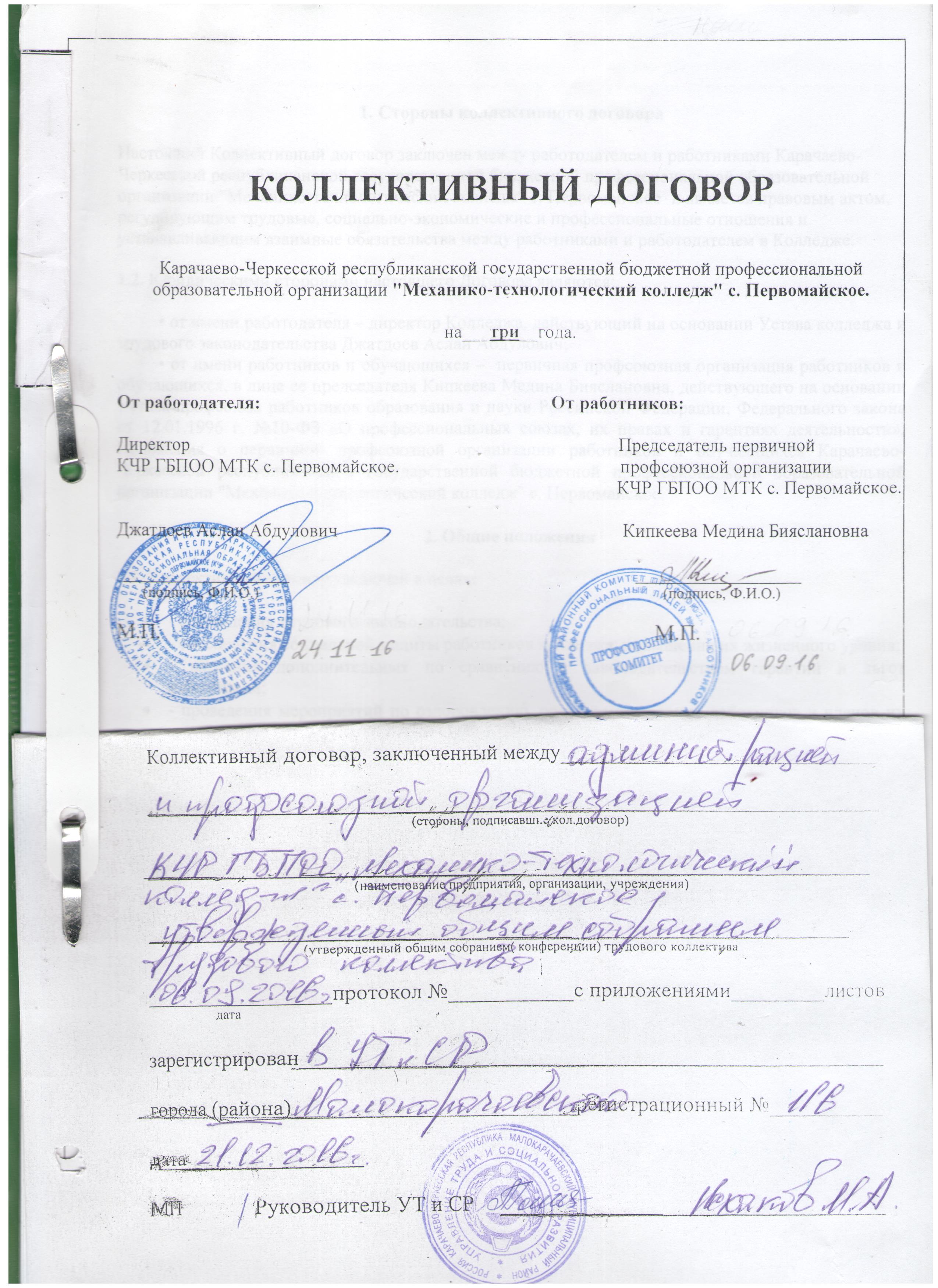 1. Стороны коллективного договораНастоящий Коллективный договор заключен между работодателем и работниками КарачаевоЧеркесской республиканской государственной бюджетной профессиональной образовательной организации "Механико-технологический колледж" с. Первомайское и является правовым актом, регулирующим трудовые, социально-экономические и профессиональные отношения иустанавливающим взаимные обязательства между работниками и работодателем в Колледже.1.2. Юридическими сторонами настоящего Договора являются:2. Общие iiоложения 2.1. Коллективный договор заключен в целях:- соблюдения трудового законодательства;- обеспечения социальной защиты работников колледжа, повышения их жизненного уровня;- введения дополнительных по сравнению с законодательством гарантий и льгот работникам;- проведения мероприятий по оздоровлению, организации отдыха работников и членов их семей;	.- реализации принципов социального партнерства, а также взаимной ответственности сторон.л■►	2.2. Предметом Договора являются взаимные обязательства Сторон по регулированию социально-трудовых отношений в целях большей по сравнению с действующим законодательством защиты прав и законных интересов работников колледжа на основании согласования интересов сторон.2.3. законодательной базой Договора являются Конституция Российской Федерации, Трудовой Кодекс Российской Федерации, Федеральный закон от 29.12.2012 г: NК 273-ФЗ «Об образовании в Российской Федерации» , закон Российской Федерации от 19.04.I99I r. Na 1032-1 «О занятости населения в Российской Федерации», Отраслевое соглашение по организациям, находящимся в ведении Министерства образования и науки Российской Федерации, на 2015-2017 годы от 22.12.2014 г., Генеральное соглашение между общероссийскими объединениями профсоюзов, общероссийскими объединениями работодателей и Правительством Российской Федерации на 2014-2016 годы, Устав колледжа и другие локальные нормативные акты колледжа, с которыми можно ознакомиться на официальном сайте, в администрации и Профкоме колледжа.2.4. Коллектив колледжа поручает Профкому представлять его интересы во взаимоотношениях с работодателем по вопросам, обусловленным настоящим Договором.2.5. Профком выступает полномочным представителем работников и обучающихся при ведении переговоров по разработке и заключению Договора, осуществлению контроля за его выполнением, а также при реализации права работников на участие в управлении колледжа.2.б. Работодатель признает Профком единственным полномочным представителем работников в вопросах, связанных с трудовыми, экономическими и социальными отношениями в колледже (ст. 11 Закона «4 профессиональных союзах, их правах и гарантиях деятельности»).2.7. Договор заключен от имени всех работников колледжа вне зависимости от членства в профсоюзе и распространяется на всех работников независимо от времени вступления их в трудовые отношения с работодателем.2.8. Обсуждение и утверждение Договора осуществляется на Общем собрании работников и обучающихся колледжа, подписывается директором и председателем профкома.2.9. Настоящий договор вступает в силу со дня его подписания и действует до 31 декабря 2019 года.2.10. Работодатель осуществляет уведомительную регистрацию Договора в течение 7 дней после его подписания.2.11. Работодатель размещает подписанный Договор на официальном сайте Колледжа.2.12. Ни одна из сторон не может в течение установленного срока действия Договора в одностороннем порядке прекратить выполнение взятых на себя обязательств (за исключением форс-мажорных и приравненных к ним обстоятельств).2.13. Изменения и дополнения настоящего Договора рассматриваются комиссией по заключению Договора, утверждаются на заседании Педагогического Совета, подписываются директором и председателем профкома и регистрируются в установленном порядке.2.14. При реорганизации или смене формы собственности организации любая из сторон имеет право направить другой стороне предложения о заключении нового Договора или продлении действия прежнего на срок до трех лет.2.15. Стороны, подписавшие договор, руководствуются положениями Генерального соглашения между общероссийскими объединениями профсоюзов, общероссийскими объединениями работодателей и Правительством Российской Федерации, Отраслевого соглашения по учреждениям и организациям, находящимся в ведении Министерства образования и науки Российской Федерации, на 2015-2017 гг., Российского трехстороннего соглашения между Правительством, Российскими объединениями профсоюзов и Российскими объединениями работодателей.2.16. Работники принимают участие в управлении Колледжа через своих представителей в органах управления колледжа в порядке, предусмотренном статьями 52, 533Трудового Кодекса РФ.2.17. Стороны настоящего Договора установили, что принятие основных локальных нормативных актов, затрагивающих социально-экономические, трудовые права и интересы работников колледжа, производится по согласованию с профкомом.2.18. Стороны обязуются проводить свою работу в атмосфере открытости и гласности. Работодатель и профком обязуются систематически информировать коллектив организации (через приказы, решения ученого совета, решения профкома и другие информационные источники) по следующим вопросам:- основным направлениям деятельности колледжа;- анализу эффективности работы колледжа и его отдельных подразделений;- финансовому положению колледжа;- решению социальных проблем, мерам по правовой защите работников;- основным направлениям деятельности профсоюзной организации работников и обучающихся колледжа.2.19. Действие настоящего договора распространяется на все структурные подразделения колледжа.3. Трудовые отношения3.1. Трудовые отношения между работниками и работодателем возникают на основании трудовых договоров, заключаемых на неопределенный ерок или на определенный срок не более пяти лет (срочный трудовой договор) в письменной форме. Формы трудовых договоров с различными категориями работников утверждаются приказами работодателя после согласования с профкомом.3.2. Работодатель обязуется предоставить работнику возможность ознакомления с Уставом колледжа, отраслевыми соглашениями и настоящим Договором.3.3. Работники колледжа обязуются:соблюдать Устав, Правила внутреннего трудового распорядка и иные локальные нормативные акты колледжа;качественно выполнять свои должностные обязанности.3.4. Работодатель обязуется обеспечить работнику ус .говия, необходимые для соблюдения им трудового распорядка и дисциплины труда в холле; ике. Трудовой распорядок определяется Правилами внутреннего трудового распорядка.3.5. При поступлении на работу работник и работодатель заключают трудовой договор в соответствии с Трудовым кодексом Российской Федерации и иными нормативными актами.3.6. Трудовой договор с работниками заключается в письменной форме в двух экземплярах. Содержание трудового договора должно соответствовать требованиям, предусмотренным ст. 57 Трудового кодекса Российской Федерации. В трудовом договоре (эффективном контракте) должны быть конкретизированы трудовые обязанности работника, условия оплаты труда, показатели и критерии оценки эффективности для назначения стимулирующих выплат в зависимости от результатов труда, а также меры социальной поддержки.3.7. Трудовые договоры могут заключаться:на неопределенный срок;на определенный срок не более пяти лет (срочный трудовой договор, если иной срок не установлен Трудовым кодексом и иными федеральными законами).В случае заключения срочного трудового договора в нем указывается срок его действия и обстоятельство (причина), послужившее основанием для заключения сточного трудового договора в соответствии с Трудовым кодексом Российской Федерации.3.8. С научными и педагогическими работниками срочный трудовой договор заключается на определенный срок (не более 5 лет) или на неопределенный срок.3.9. Трудовой договор работников не может содержать условий, снижающих уровень прав и гарантий, установленных трудовым законодательством, а также отраслевыми соглашениями и настоящим Договором.3.10. Годовая учебная аудиторная нагрузка в расчете на одну ставку, на основании решения педагогического совета устанавливается для нреподавагелей в размере не менее 720 часов, для мастера производственной практики в размере не менее 1440 часов в учебном году.112. При привлечении к преподавательской деятельности работников на условиях совместительства преимущество имеют работники колледжа соответствующей квалификации, для которых место работы в колледже является ос i iовн ым .3.14. При проведении аттестации работников колледжа в состав комиссии включается представитель Профкома.3.15. При принятии решения о сокращении численности или штата работников и возможном расторжении трудовых договоров работодатель обязан в письменной форме сообщить о6 этом Профкому не позднее чем за 2 месяца; если такое сокращение может привести к массовому увольнению работников - не позднее чем за 3 месяца цо начала проведения мероприятий.3.16. При экономической необходимости сокращения численности или штата работников работодатель использует следующие меры:ликвидирует вакансии, ограничивает количество совместителей и временны работников;сокращает численность административно-управленческого аппарата;ограничивает совмещение профессий;проводит внутри колледжа переводы высвобождаемых работников на вакантные места с их согласия при условии соответствия их образования квалификационным требованиям;переводит работников (с их письменного согласия) на неполную ставку (неполный рабочий день, неполную рабочую неделю).3.16. Работникам, предупрежденным об увольнении по сокращению штата, на основании личного заявления предоставляется один оплачиваемый день в неделю для поиска работы.3.17. Расторжение трудового договора с работником - членом профсоюза - по инициативе работодателя может быть произведено только с учетом мотивированного мнения Профкома.3.18. Помимо лиц, указанных ст. 179 Трудового кодекса Российской Федерации,преимущественное право на оставление на работе (при сокращении численности или штата работников) имеют одинокие матери (отцы), многодетные родители, а также родители, имеющие детей-инвалидов (до 18 лет). При равной производительности труда и квалификации следует учитывать преимущественное право работников на оставление на работе при сокращении численности или штата для следующих категорий работников:лица пред пенсионного возраста за два года до пенсии;работников, проработавших в учреждении более 25 лет;работников, совмещающих работу с обучением;лиц, впервые поступивших на работу по полученной специальности, в течение трех лет;членов профсоюза.3.19. Профком участвует в осуществлении контроля за правильностью нормирования и оплаты труда, проверяет жалобы и заявления работников гiо вопросам приема и увольнения, условий труда и заработной платы.3.20. Для рассмотрения индивидуальных трудовых споров Работодатель и Профком образуют комиссию по трудовым спорам.3.22. Работодатель обязан выплатить работнику выходное пособие в размере не менее среднего месячного заработка в случае прекращения трудового договора по основаниям, предусмотренным пунктом 7 части первой статьи 77 Трудового кодекса Российской Федерации из-за отказа работника от продолжения работы в связи с изменением определенных сторонами условий трудового договора.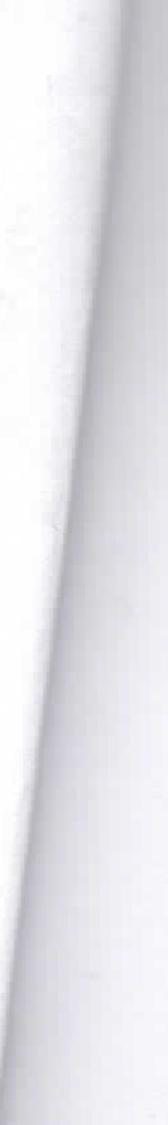 4. Время труда и время отдыха4.1. Режим рабочего времени и времени отдыха работников колледжа определяется Трудовым кодексом РФ, Правилами внутреннего трудового распорядка, которые утверждаются работодателем по согласованию с Профкомом, другими федеральными законами для педагогических работников.Правила внутреннего трудового распорядка являю'гся приложением к настоящему Договору.4.2. Для работников колледжа устанавливается пятидневная рабочая неделя с двумя выходными днями в неделю.4.3. Продолжительность рабочего времени работников, работающих на полную ставку, не может быть более 40 часов в неделю.Для педагогических работников устанавливается сокращенная продолжительность рабочего времени - не более 36 часов в неделю.4.4. Особый режим работы (ненормированный рабочий день) может устанавливаться для некоторых работников, которые могут по распоряжению Работодателя (приказ директора) при необходимости эпизодически привлекаться к выполнению своих трудовых функций за пределами нормальной (недельной) продолжительности рабочего времени. Перечень должностей работников с ненормированным рабочим днем устанавливается локальным нормативным актом.4.5. Работа в выходные и праздничные нерабо чие дни регулируется положениями ТрудовогоьКодекса Российской Федерации и другими нормативными документами.4.6. Перенос выходных дней на другие дни в целях рационального использования работниками выходных и нерабочих праздничных дней на другие дни допускается по постановлению Правительства Российской Федерации.4.7. Ежегодные оплачиваемые отпуска предоставляются работникам в соответствии с графиком отпусков, утверждаемым Работодателем по согласованию с Профкомом. Составлять график основных отпусков на каждый календарный год не позднее 15 декабря текущего года.4.8. График отпусков утверждается Работодателем с учетом пожелания работника и мнения Профкома на каждый календарный год. О времени нача.тла отпуска работник должен быть извещен не позднее, чем за 2 недели до его начала.4.9. Общая продолжительность ежегодного ос н овi юго оплачиваемого отпуска устанавливается: для педагогического состава и категорий работников, утвержденных Постановлением Правительства Российской Федерации - 56 календарных дней: для остальных работников - 28 календарных дней.4.10.Разделение ежегодного оплачиваемого отпуска, предоставление отпуска по частям, перенос отпуска полностью или частично на другой год, а также отзыв из отпуска допускается только с согласия работника в соответствии с Трудовым Кодексом.ранее, чем по истечении 10 лет непрерывной преiiодавательской работы. Оплата отпуска производится в соответствии с действующим законодательством.4.12. 
Работникам с ненормированным рабочим днем предоставляется ежегодный дополнительный 
оплачиваемый отпуск, продолжительностью не менее трех календарных дней на основании приказадиректора.4.13. Работникам, имеющим путевки на лечение, могут быть с согласия Работодателя и учета мнения Профкома предоставлены очередные отпуска по личному письменному заявлению во изменение графика отпусков.4.14. Предоставлять супругам, работающим в колледже, граво на одновременный уход в отпуск.4.15. Работникам, занятым на работах с вредными .,словиями труда, на основании перечня профессий и должностей, утвержденных директором колледжа на основании Аттестации рабочих мест с учетом мнения Профкома, предоставляются ежегодные оплачиваемые дополнительные отпуска в соответствии с действующим законодательством.4.16. В соответствии со статьей 128 Трудового Кодекса РФ Работодатель с учетом мнения Профкома на основании письменного заявления работника может предоставлять отпуск без сохранения заработной платы по семейным обстоятельствам и другим уважительным причинам:участникам Великой Отечественной войны - до 35 календарных дней в году;работающим пенсионерам и ветеранам труда - до 14 календарных дней;работающим инвалидам - до 60 календарных дней в году;работникам в случаях рождения ребенка, регистрации брака, смерти близких родственников - до пяти календарных дней;4.17. Получив отпуск без сохранения заработной платы , работник может в любой момент прервать его и выйти на работу, поставив об этом в известность Работодателя.4.18. Работодатель на основании письменного заявления работника, по согласованию с Профкомом, с учетом мнения руководителя структурного подразделения вправе предоставить ежегодный дополнительный оплачиваемый отпуск (как дополнительная мера социальной защиты в соответствии со статьей 116 Трудового Кодекса РФ):работникам, имеющим 2-х и более детей в возрасте до 14 лет - до 3-х календарных дней в году;работникам, имеющим ребенка-инвалида в возрасте до 18 лет -до 5-ти календарных дней в году;одиноким матерям {отцам} - до 5-ти календарных дней в году;работникам в случаях рождения ребенка, регистрации брака, смерти близких родственников - до 3-х календарных дней в году;работникам, имеющим стаж работы в колледже:от 20 до 25 лет - 1 день; от 25 до 30 лет -2 дня; от 3 0 до 35 лет - 3 дня; свыше 35 лет -4 дня;4.19. При увольнении работнику выплачивается денежная компенсация за все неиспользованные дни отпуска (отпусков) либо по письменному заявлению работника неиспользованные дни отпуска (отпусков) могут быть предоставлены ему с последующим увольнением.4.20. Оплата отпуска, предоставляемого в соответствии с утвержденным графиком, производится не позднее, чем за три дня до его начала.5. Оплата труда5.1. Оплата труда работников осуществляется на основе отраслевой системы оплаты труда, включающей профессионально-квалификационные группы и квалификационные уровни по оплате труда работников учреждений бюджетной сферы.5.2. Система и формы оплаты труда в колледже согласовываются с профкомом и закрепляются в «Положении об оплате труда работников Карачаево-Черкесской республиканской государственной бюджетной профессиональной образовательной организации "Механико-технологический колледж" с. Первомайское. (Приложение N2 1).5.3. 
Работодатель обеспечивает равную оплату труда за труд равной ценности при установлении 
размеров должностных окладов, ставок заработной платы, а также недопущение какой-либо 
дискриминации: различий, исключении и предпочтений, не связанных с деловыми качествамиработников.5.4. Работникам могут устанавливаться иные надбавки (доплаты), которые можно использовать в качестве стимулирования за качество выполняемой работы или иной деятельности, в том числе не входящей в основные обязанности работника. При назначении такой надбавки (доплаты) указываются конкретные выполняемые работы или причины ее установления. (Приложение N22)5.5. Работодатель устанавливает дополнительцую надбавку молодым преподавательским кадрам в целях стимулирования их труда в течение первых трех лег преподавательской работы.5.6. Работодатель устанавливает надбавку работнику в зависимости от стажа работы.5.7. Оплата труда работникам, заменяющим заболевших, производится за увеличение объема работы в течение месяца, следующего за месяцем, в котором имела место замена, при условии обязательного и своевременного представления сведений подразделением и оформленных листков временной нетрудоспособности.5.8. Работодатель оплачивает работу в выходной и нерабочий праздничный день не менее чем в двойном размере либо по желанию работника предоставляет другой день отдыха.5.9. Работодатель обязуется своевременно выплачивать работникам заработную плату. Заработная плата перечисляется на лицевой счет работника в банке либо выплачивается через кассу колледжа два раза в месяц (аванс 21 числа, заработная плата 6 числа). При совпадении дня выплаты с выходным или нерабочим днем выплата заработной платы производится на следующий день.5.10. При выплате заработной платы бухгалтерия колледжа выдает работнику расчетный листок, форма которого устанавливается работодателм по бухгалтерским расчетным программам.5.11. В случае задержки выплаты заработной платы на срок более 15 дней работник имеет право, известив работодателя в письменной форме. приостановить работу на весь период до вьшлаты задержанной суммы.5.12. В случае нарушения установленного срока выплаты заработной платы, оплаты отпуска, выплат при увольнении и других выплат работникам выплачивается компенсация в размере, предусмотренном статьей 236 Трудового кодекса Российской Федерации.5.13. Выплата материальной помощи производится в соо нзетствии с «Положением о материальной помощи и выплатах к юбилейным датам». (Приложение N~ 3).5.14. При проведении аварийных и неотложных работ в связи с чрезвычайными ситуациями ияхль1й час в ночное время (с 22.00 до 06.00) оплачивается работнику в размере его двойной пасовой ставки (части оклада (должностного оклада) за час работы) сверх оклада (должностного оклада).5.15. Работодатель один раз в год на заседании Педагог ического совета информирует работников об источниках поступления, размерах, расходовании финансовых средств и нормативах, применяемых для начисления заработной плач ы.б. Охрана труда и здоровья6.1. Работодатель обязуется обеспечить работу по охране труда в соответствии с Трудовым кодексом РФ, Отраслевым стандартом «Управление охраной труда и обеспечением безопасности образовательного процесса в системе Минобразования РФ. Основные положения».6.2. Расходы на мероприятия по охране труда осуществляются в соответствии с Генеральным соглашением между Общероссийскими объединениями профсоюзов, Общероссийскими объединениями работодателей и Правительством Российской Федерации на 2014-2016 г.г., Отраслевым соглашением на 2015-2017 г.г. Общая сумма средств, направляемых на работу по охране труда и улучшению безопасности труда работников, установлена в размере 2°/о от фонда оплаты труда и не менее 0,7°/о от суммы эксплуатационных расходов на содержание зданий.б.3. Работодатель обязуется использовать в качестве дополнительного источника финансирования мероприятий по охране труда возможность возврата части сумм страховых взносов (до 20%) на предупредительные меры по сокращению , т►ро}-зводсгвенного травматизма, в том числе на проведение специальной оценки условий труда, обучение по охране труда, приобретение СИЗ, санаторно-курортное лечение работников, занятых на работе с вредными и (или) опасными условиями труда, проведение обязательных медицинских осмотров.6.4. Контроль по охране труда в колледже осуществляется в соответствии с Положением уполномоченными по охране труда профкома и инспектором по охране труда.6.5. Работодатель обязуется создать работникам здоровые и безопасные условия труда, внедрять современные средства техники безопасности, предупреждающие производственный травматизм и обеспечить санитарно-гигиенические условия, предотвращающие профессиональные заболевания работников.6.7. Работодатель обеспечивает:бесплатную выдачу спецодежды, мыла и обезвреживающих средств работникам, занятым на работах с загрязнением;микроклимат в аудиториях, дисплейн►ых классах и ВЦ в соответствии с санитарными нормами СН2.2.2./2.4-1340-03;нормальную работу и своевременный ремонт светового и сантехнического оборудования, включая туалетные комнаты.наличие аптечки первой помощи в подразделениях колледжа с обновлением лекарственных средств;пожарную безопасность, в том числе при проведении культурно-массовых мероприятий;обязательные предварительные (при приеме на работу) и периодические медицинские осмотры работников;обязательное социальное страхование	от несчастных случаев на производстве и 
в связи с профессиональными заболеваниями.б.8. Работодатель обеспечивает в течение года в помещениях учебных аудиториях температурный режим в соответствии с СанПин 2.2.4.548-9б. При понижении температуры в помещениях ниже нормы (+18 градусов С) или при повышении температуры в помещениях выше нормы (+25 градусов С) работодатель по представлению профкома переводит работников на сокращенный рабочий день с сохранением средней заработной п: iаты.б.9. Работодатель обеспечивает вводный (при приеме на работу), первичный и периодический инструктаж работников по охране труда, производственной санитарии, и противопожарной охране, и другим правилам охраны труда. Лица, не прошедшие инструктаж, к работе не допускаются.6.10. Работодатель информирует каждого работника, по его просьбе, о нормативных требованиях к условиям работы на его рабочем месте, а также о фактическом состоянии этих условий. Информация должна включать данные о фактическом состоянии соблюдения требований к производственной среде, режиму труда и отдыха, льготам и компенсациям, средствам индивидуальной защиты.6.11. Работа по охране труда проводится исходя из результатов специальной оценки условий труда, проводимой не реже одного раза в 5 лет.6.12. Работодатель совместно с Профкомом регулярно проводят инспекцию состояния техники безопасности и средств пожаротушения во всех подразделениях колледжа.6.13. 
Работодатель включает представителей профсоюза в состав комиссий, принимающих вновь 
вводимые в эксплуатацию и реконструировай иыю объекты, а также комиссий по расследованиюнесчастных случаев.6.14. Профком обязуется:осуществлять контроль за соблюдением Работодателем трудового законодательства в части охраны труда работников;предоставлять Работодателю мотивированное мнение при утверждении правил и инструкций по охране труда работников.6.15. Профком осуществляет защитные функции по соблюдению прав работников на здоровые и безопасные условия труда, привлекая для этих целей технических инспекторов труда и уполномоченных (доверенных) лиц по охране труда.6.16. Работодатель совместно с Профкомом организует проведение профилактических мероприятий, направленных против курения.6.17. Работодатель организует проведение периодических профилактических медицинских осмотров работников и обучающихся.7. Соцiiальная защита работников7.1. Профком через своих представителей обязуется осуществлять контроль за расходованием средств обязательного социального страхования.7.2. Работодатель может выделять денежные средства для решения социальных вопросов: на оздоровление работников; санаторно-курортное лечение работников и членов их семей - в размере не менее 2°/о средств, полученных от приносящей доход деятельности Колледжа.7.3. Работодатель предоставляет бесплатно спортивные залы для занятий работников.7.4. Работодатель по согласованию с Профкомом предоставляет скидку (от одной тысячи рублей и выше) по оплате стоимости образовательных услуг работникам по основному месту работы и членам их семей - детям, получающим образование в колледже.7.6. Профком оказывает материальную помощь нуждаюпtимся.7.7. Профком может по согласованию с Работодателем при наличии средств осуществлять следующие мероприятия по реализации обязательств настоящего Договора:заключать договора на приобретение путевок в сагтаторно-оздоровительные учреждения, на отдых работников и их детей;организует летний отдых детей работников;проводит культурно-просветительную работу, организует льготные поездки и экскурсии для работников по историческим местам.7.8. Работодатель и Профком проводят совместную работу по организации и финансированию мероприятии, посвященных празднованию:Нового года;международного женского дня 8 марта;дня Победы 9 мая;юбилейных дат колледжа;дня Защитника Отечества;других памятных дат.7.9. Профком оказывает членам профсоюза помощь в вопросах применения трудового законодательства, а также разрешения индивИлуальн ы х Й коллективных трудовых споров.8. Обязательства Колледжа по отношению к обучающемуся8.1. При составлении учебных планов соблюдать требования законодательства в части максимальной допустимой аудиторной нагрузки на обучающегося и предельно допустимого количества экзаменов и зачетов в одну сессию.8.2. По просьбе Профкома предоставлять информацию о содержании обучения согласно учебным планам, а также информацию о результатах сдачи экзаменационных сессий обучающимися колледжа с учетом соблюдения требований Федерального закона от 27.06.2006 Х 152-ФЗ «О персональны данных»8.3. В целях соблюдения прав обучающихся, при организации учебного процесса:предусматривать при составлении расписания перерыв в обеденное время для осуществления питания обучающихся;принимать меры по недопущению в расписании занятий обучающихся перерывов длительностью более одной пары.8.4. Предоставлять по заявлениям обучающихся, имеющих ребенка-инвалида, одиноких матерей, имеющих детей до 3-х лет, отцов, воспитывающих ребенка до 3-х лет без матери, возможность освоения основной образовательной программы по индивидуальным учебным планам, разработанным и утвержденным колледжем.8.5. Предоставлять льготы своим студентам при оплате параллельного обучения на платных курсахпрофессиональной подготовки (переподготовки) от 1 тысяч рублей до полного бесплатногообучения в целях поощрения или оказания материальной помощи на основании их заявления и ходатайства куратора, учебной части, профкома Колледжа.8.б. Оказывать материальную помощь из внебюдже гных средств и из средств экономии стипендиального фонда студентам из малообеспечен г ых семей, студентам-спортсменам при участии ими в чемпионатах, олимпиадах и т.д.8.7. дисциплинарное взыскание обучающем~ся- члену профсоюза - назначать с учетом мнения Профкома.8.8. Обучающиеся вправе заключать отдельное Соглашение с колледжем.8.9. Внутренний распорядок для обучающихся, регулируется Правилами внутреннего распорядка для обучающихся.9. Права и гарантии деятельности профсоюзной организации9.1. Профком действует на основании Устава профсоюза работников образования и науки Российской Федерации, Устава республиканской организации профсоюза работников народного образования и науки Российской Федерации, Положения о первичной профсоюзной организации работников и обучающихся Колледжа, в соответствии с действующим законодательством (ст. 19 Конституции РФ, Трудовым кодексом РФ, Федеральным законом от 12 января 1996 г. N 10-Ф3 «О профессиональных союзах, их правах и гарантиях деятельности» и другими нормативными актами).9.2. Профком представляет и защищает права и интересы работников колледжа по вопросам индивидуальных трудовых и связанных с трудом отношений, в области коллективны прав и интересов работников независимо от членства в профсоюзе в соответствии с полномочиями, предусмотренными Уставом Профсоюза работников народного образования и науки Российской Федерации, Уставом МГО Профсоюза работников народного образования и науки Российской Федерации, Положением о первичной профсоюзной организации университета.9.3. Председатель Профкома в соответствии с законодательством представляет интересы работников и обучающихся в коллегиальных органах управления колщеджа.9.4. Работа на выборной должности председателя профсоюзной организации, а также в составе выборного профсоюзного органа признается начимой для деятельности колледжа, принимается во внимание при поощрении работников, их аттестации.9.5. Председатель профкома входит в состав Педагогического совета колледжа.9.6. 
Профком имеет право вносить Работодателю предложения о принятии локальных 
нормативных актов по социально-экономическим вопросам. Работодатель обязуется в течение 
месяца рассмотреть предложения Профкома и представить мотивированное мнение поьконкретному предложению.9.7. Работодатель по письменному заявлению работников, не являющихся членами профсоюза, на которых распространяется действие настоящего Договора, ежемесячно в недельньгй срок передает профсоюзной организации денежные средства из заработной платы указанных работников в размере членских профсоюзных взносов на условиях и в порядке, установленном Договором.9.8. Работодатель ежемесячно передает кассиру Профкома колледжа членские профсоюзные взносы со всех видов заработной платы работников — членов профсоюза по их письменному заявлению.9.9. Работодатель предоставляет при возможности в безвозмездное пользование Профкому:регулярно убираемые помещения с освещением, о'i оплением, охраной, мебелью, ремонтом;оргтехнику, канцелярские товары, средства связи (тел./факс), E-mail и доступ к внутренним и внешним сетям, которыми пользуется колледж;доступ к существующей информационтiо-правовой системе колледжа;создает другие условия для обеспечения деятельности профкома.9.10. Работники, входящие в состав Профкома и не освобожденные от основной работы, не могут быть подвергнуты дисциплинарному взысканию без предварительного согласия Профкома. Перевод указанных работников на другую работу, а также увольнение по инициативе работодателя не может производиться без предварительного согласия профкома.9.12. Члены выборных профсоюзных органов, не освобожденные от основной работы, по согласованию с работодателем и руководителями подразделений, освобождаются от нее для выполнения общественных обязанностей в интересах коллектива, а также на время профсоюзной учебы (до 3 дней в течение года) с сохранением заработной платы.9.13. Работодатель предоставляет Профкому (по его запросу) сведения и разъяснения по вопросам условий труда, заработной платы и другим социально-экономическим вопросам.9.14. Профком информирует работников и работодателя о деятельности первичной профсоюзной организации, оповещает о предстоящих мероприятиях. распространяет материалы вышестоящих профсоюзных органов.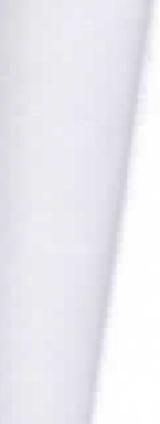 9.15. Профком совместно с Работодателем оказывает содействие работникам колледжа при выдвижении их в выборные органы государственной власти и местного самоуправления.9.16. Работодатель предоставляет в бесплатное пользование Профкому принадлежащие Работодателю либо арендованные им здания, сооружения, помещения и другие объекты для организации отдыха, ведения культурно-массовой, физкультурно-оздоровительной работы с работниками и членами их семей.9.17. В случае возникновения коллективных трудовых споров передавать их на рассмотрение в учреждение «Трудовой арбитражный суд для разрешения коллективны споров» и вьшолнять его решения.10.Обязанности профкома10. Профком обязуется:10.1. Представлять и защищать права и интересы членов профсоюза по социально-трудовым вопросам в соответствии с Федеральным законом «О профессиональных союзах, их правах и гарантиях деятельности» и ТК РФ.Представлять во взаимоотношениях с работодателем интересы работников, не являющихся членами профсоюза, в случае, если они уполномочили профком представлять их интересы по вопросам индивидуальных трудовых отношений и непосредственно связанных с ними отношений на условиях, установленных профкомом (ст.ст. 30. 377 ТК РФ).10.2. Осуществлять контроль за соблюдением работодателем и его представителями трудового законодательства и иных нормативных правовых актов, содержащиц нормы трудового права.10.3. Осуществлять контроль за правильностью расходования фонда заработной платы, фонда экономии заработной платы, внебюджетного фонда и иных фондов учреждения.10.4. Осуществлять контроль за правильностью ведения и хранения трудовых книжек работников, за своевременностью внесения в них записей, в том числе при присвоении квалификационных категорий по результатам аттестации работников.10.5. Совместно с работодателем и работниками разрабатывать меры по защите персональных данных работников (ст. 86 ТК РФ).10.6. Представлять и защищать трудовые права членов профсоюза в комиссии по трудовым спорам и суде.10.7. Осуществлять совместно с комиссией по социальному страхованию контроль за своевременным назначением и выплатой работникам пособий по обязательному социальномустрахованию.10.8. Осуществлять общественный контроль за своевременным и полным перечислением страховых платежей в фонд обязательного медицинского страхования.10.9. Осуществлять контроль за правильностью предоставления работникам отпусков и их оплаты.10.10. Участвовать в работе комиссий учреждения по тарификации, аттестации педагогических работников, аттестации рабочих мест, охране труда и других.10.11. Осуществлять контроль за соблюдением порядка проведения аттестации педагогических работников учреждения.10.12. Совместное работодателем обеспечивать регистрацию работников в системе персонифицированного учета в системе государственного пенсионного етрахованйя. Контролировать своевременность представления работодателем в пенсионные органы достоверных сведений о заработке и страховых взносах работников.10.13. Осуществлять культурно-массовую и физкультурно-оздоровительную работу в колледже.Заключительные положения11. Стороны договорились, что:11.1. Совместно разрабатывают план мероприятия по выя Волнению настоящего коллективного договора.11.2. Осуществляют контроль за реализацией плана мероприятий по выполнению коллективного договора и его положений и ежегодно отчиты ваются о результатах контроля на общемсобрании работников.11.3. Рассматрив4ют в месячный срок все возникающие в период действия коллективного договора разногласия и конфликты, связанные с его выполнением.11.4. Соблюдают установленный законодательством порядок разрешения индивидуальных и коллективных трудовых споров, используют все возможности для устранения причин, которые могут повлечь возникновение конфликтов, с целью предупреждения использования работниками крайней меры их разрешения - забастовки.11.5. Стороны не реже чем каждые полгода отчитываются о выполнении коллективного договора на общем собрании работников.11.6. В случае нарушения или невыполнения обязательств коллективного договора виновная сторона или виновные лица несут ответственность в порядке, предусмотренном законодательством.11.7. Изменения и дополнения в коллективный договор в течении срока его действия вносятся только по взаимному согласию сторон в порядке, установленном законодательством для его заключения.11.8. Коллективные переговоры о заключении нового или продлении действия настоящего коллективного договора начинаются сторонами не позднее трех месяцев до окончания срока действия настоящего коллективного договора.от имени работодателя — директор Колледжа, действующий на основании Устава колледжа и трудового законодательства Джатдоев Аслан Абдулович,от имени работников и обучающихся — первичная профсоюзная организация работников и обучающихся, в лице ее председателя Кипкеева Медина Бияслановна, действующего на основании Устава профсоюза работников образования и науки Российской Федерации, Федерального закона от 12.01.1996 г. Nо 10-ФЗ «0 профессиональных союзах, их правах и гарантиях деятельности», Положения о первичной профсоюзной организации работников и обучающихся КарачаевоЧеркесекой республиканской государственной бюджетной профессиональной образовательной организации "Механико-технологический колледж" с. Первомайское.r■►от имени работодателя — директор Колледжа, действующий на основании Устава колледжа и трудового законодательства Джатдоев Аслан Абдулович,от имени работников и обучающихся — первичная профсоюзная организация работников и обучающихся, в лице ее председателя Кипкеева Медина Бияслановна, действующего на основании Устава профсоюза работников образования и науки Российской Федерации, Федерального закона от 12.01.1996 г. Nо 10-ФЗ «0 профессиональных союзах, их правах и гарантиях деятельности», Положения о первичной профсоюзной организации работников и обучающихся КарачаевоЧеркесекой республиканской государственной бюджетной профессиональной образовательной организации "Механико-технологический колледж" с. Первомайское.от имени работодателя — директор Колледжа, действующий на основании Устава колледжа и трудового законодательства Джатдоев Аслан Абдулович,от имени работников и обучающихся — первичная профсоюзная организация работников и обучающихся, в лице ее председателя Кипкеева Медина Бияслановна, действующего на основании Устава профсоюза работников образования и науки Российской Федерации, Федерального закона от 12.01.1996 г. Nо 10-ФЗ «0 профессиональных союзах, их правах и гарантиях деятельности», Положения о первичной профсоюзной организации работников и обучающихся КарачаевоЧеркесекой республиканской государственной бюджетной профессиональной образовательной организации "Механико-технологический колледж" с. Первомайское.3.13. Работодатель обязуется создать условия для профессионального роста	педагогическихработников путем организации системы подготовки, переподготовки и повышения квалификации кадров. Педагогические работники могут повысить квалификацию по своей специальности не реже одного раза в три года, а другие категории работников не реже 1 раза в 5 лет за счет средств колледжа.i3.13. Работодатель обязуется создать условия для профессионального роста	педагогическихработников путем организации системы подготовки, переподготовки и повышения квалификации кадров. Педагогические работники могут повысить квалификацию по своей специальности не реже одного раза в три года, а другие категории работников не реже 1 раза в 5 лет за счет средств колледжа.